Tilmelding til Studiepraktik.nu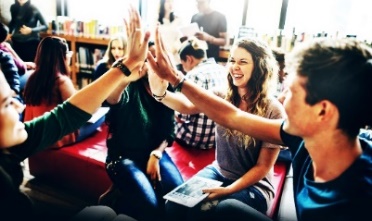 Studiepraktikken i uge 43 er et afklarende forløb, der giver dig mulighed for at opleve, hvordan det er at gå på en videregående uddannelse. Du vil opleve det faglige indhold og mærke studielivet på egen krop, før du måske selv påbegynder en videregående uddannelse. Opgave 1Besvares individuelt, men gerne med sparring med sidemanden. Ved du hvilke uddannelser, vil du søge Studiepraktik hos?
JA gå til spørgsmål 2 
NEJ gå til spørgsmål 3
JA: Udvælg 1-2 af dine prioriteter. Læs mere om den konkrete praktik på Studieprakik.nu Besøg uddannelsernes egne hjemmesider og læs om adgangskrav, fagligt indhold, opbygning og karrieremuligheder m.m. NEJ: På Studiepraktik.nu kan du søge efter uddannelser ved at udvælge konkrete institutioner eller ved at kigge på den fulde liste med alle praktiktilbud i hele landet. Overvej betydningen af følgende, når du søger:
Hvilken type af videregående uddannelse tror du, der passer bedst til dig?
(Se en video om erhvervsakademi-, professionsbachelor eller universitetsuddannelser her)Skal praktikken matche dine faglige interesser eller vil du prøve noget anderledes? Vil du udvælge et særligt geografisk område eller søge efter konkrete uddannelser, uanset hvor i landet de er?Opgave 2Hver person bruger 10 minutter til at lave egne noter til spørgsmålene. Herefterinterviewer I hinanden på skift 2 og 2. Hver person er i fokus 10 minutter.
Hvad forventer du af studiepraktikken? 
Hvad skal der til, for at det bliver et godt forløb for dig? 
Hvad kan du selv bidrage med i studiepraktikken?
Formuler de 3 vigtigste spørgsmål, du vil have afklaret under studiepraktikken. Er der noget du mangler at få afklaret i forhold til ansøgningen til Studiepraktik?Hvad er dit næste skridt? 
Husk at bekræfte praktikpladsen, og husk at føre logbog under studiepraktikken!
